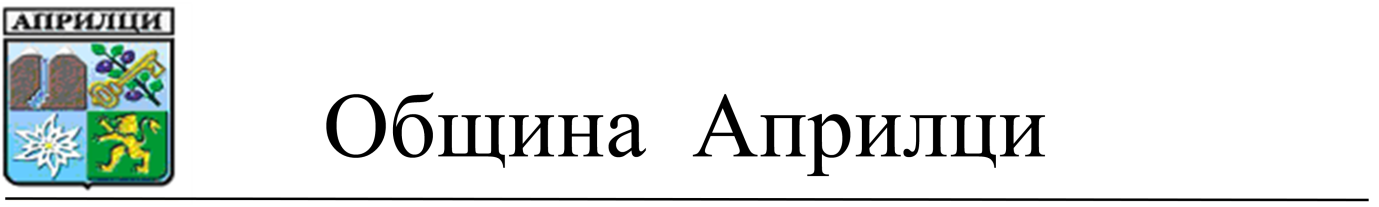 ДООБЩИНСКИ СЪВЕТАПРИЛЦИП Р Е Д Л О Ж Е Н И ЕОТ Д-Р МЛАДЕН ПЕЛОВ – КМЕТ НА ОБЩИНА АПРИЛЦИ	ОТНОСНО: Актуализиране състава на Обществения съвет по социално подпомагане към Община Априлци  	УВАЖАЕМИ ГОСПОДИН ПРЕДСЕДАТЕЛ,УВАЖАЕМИ ОБЩИНСКИ СЪВЕТНИЦИ,Във връзка с актуализиране състава на Обществения съвет по социално подпомагане към Община Априлци  на основание чл. 21, ал. 2 от ЗМСМА, и във връзка с чл. 35 от Закона за социално подпомагане,  чл. 52 и чл. 53 от Правилника за прилагане на Закона за социално подпомагане, предлагам на Вашето внимание следния проект за решение:На основание чл. 21, ал. 2 от ЗМСМА, и във връзка с чл. 35 от Закона за социално подпомагане,  чл. 52 и чл. 53 от Правилника за прилагане на Закона за социално подпомагане Общински съвет  - Априлци РЕШИ:Утвърждава Обществен съвет в община Априлци в следния състав:Председател: Ваня Иванова – Секретар на Община АприлциСекретар: Десислава Петровска – Ст. спец. „Образование, социални програми и проекти и кохезионни политики” – общинска администрацияЧленове: 1. Начо Начев- Представител на Общински съвет Априлци	     2. Марияна Вътева – Представител на Дирекция „Бюро по труда”-Троян	     3. Димка Миховска- Представител на Дирекция „Социално подпомагане”-Троян	      4. Милко Стайков – Представител на РУ МВР – Троян	      5. Д-р Сави Бояджиев – Общопрактикуващ лекар	      6. Владимир Станев – Представител на селата от общината	      7. Христина Лалева – Представител на Общински съвет на пенсионера С уважение,Д-Р МЛАДЕН ПЕЛОВКмет на Община АприлциИзготвил:Десислава Петровска	Ст. специалист „ОСППКП”Съгласувал:							Ваня Иванова			Секретар на Община Априлци				